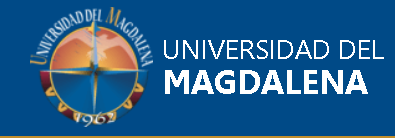 XXX CONFERENCIA ACADÉMICA PERMANENTEDE INVESTIGACIÓN CONTABLEJueves 24 y viernes 25 de octubre 2019Universidad del Magdalena Facultad de Ciencias Empresariales y EconómicasContaduría PúblicaSanta Marta - ColombiaTítulo del trabajo: APORTES PARA LA INCLUSIÓN DE LA DIMENSIÓN MEDIOAMBIENTAL EN LOS SISTEMAS DE INFORMACIÓNAutor (es): Alicia Inés ZanfrilloMaría Antonia ArtolaUniversidad Nacional de Mar del PlataBajo el título el nombre del o los autores, que se identificarán con su nombre, apellidos paterno y materno, y al pie de página se indicará de cada autor su Unidad Académica, Facultad, Universidad/Institución, Ciudad, País y dirección de correo electrónico. Resumen El propósito del trabajo consiste en determinar la huella de carbono en una institución de educación superior de gestión pública argentina analizando los requerimientos informativos para su cálculo a fin de contribuir al diseño de políticas institucionales. Si bien las universidades del país informan sobre su quehacer en materia ambiental, desarrollan programas de conducta responsable y adhieren a redes y estándares internacionales para promover un compromiso con la sociedad y el entorno, entre estas iniciativas se encuentra ausente la cuantificación de las emisiones contaminantes a fin de establecer planes de reducción de las emisiones contaminantes. Se adoptó una metodología cuantitativa para determinar la HC en la Facultad de Ciencias Económicas y Sociales de la Universidad Nacional de Mar del Plata en el año 2018 a través del Método de las Cuentas Contables Comparadas MC3 (2008) y la propuesta para universidades por Álvarez y Blanco (2008). Para el cálculo de cada tipo de emisión se accedió a estados contables, facturas, notas e informes de los sistemas de Compras, Suministros y Registraciones. Los resultados muestran una mayor proporción de emisiones directas por la combustión de gas natural frente a una menor contribución de las emisiones por movilidad de la comunidad académica. El nivel de emisiones en la institución es de 143 kgCO2 per cápita. Las dificultades para la implementación de la estimación de la HC se centran en la falta de institucionalización de esta métrica. El desarrollo de planes de mejora requiere la cuantificación en primer lugar de las estimaciones para cada rubro a fin de incorporar las medidas correspondientes para su minimización. La adopción de nuevas tecnologías, más eficientes, requerirá su registro en los sistemas actuales mientras que las nuevas fuentes de energía exigirán su identificación a fin de realizar un uso efectivo de los recursos en términos de sostenibilidad.Palabras clave: huella de carbono - sistema de información – educación superior - sostenibilidad CONTRIBUTIONS FOR THE INCLUSION OF THE ENVIRONMENTAL DIMENSION IN INFORMATION SYSTEMSAbstractThe purpose of the work is to determine the carbon footprint in a higher education institution of Argentine public management by analysing the information requirements for its calculation in order to contribute to the design of institutional policies. Although the universities of the country report on their work in environmental matters, they develop programs of responsible behaviour and adhere to international networks and standards to promote a commitment to society and the environment, among these initiatives the quantification of polluting emissions is absent to establish plans to reduce polluting emissions.A quantitative methodology was adopted to determine the HC in the Faculty of Economic and Social Sciences of the National University of Mar del Plata in 2018 through the Method of the Comparative Accounting Accounts MC3 (2008) and the proposal for universities by Álvarez and White (2008). For the calculation of each type of issue, financial statements, invoices, notes and reports of the Purchasing, Supplies and Registration systems were accessed.The results show a higher proportion of direct emissions due to the combustion of natural gas compared to a lower contribution of emissions due to mobility of the academic community. The level of emissions in the institution is 143 kgCO2 per capita.The difficulties for the implementation of the estimation of the HC focus on the lack of institutionalization of this metric. The development of improvement plans requires the first quantification of the estimates for each item in order to incorporate the corresponding measures for their minimization. The adoption of new, more efficient technologies will require their registration in current systems while new sources of energy will require their identification in order to make effective use of resources in terms of sustainability.Keywords: carbon footprint - information system - higher education - sustainability